                Krasnoludki                        PONIEDZIAŁEK 27.04                        Temat : Segregujemy odpady.CELE:Doskonalenie umiejętności interpretowania ruchem treści utworu,Rozwijanie umiejętności wyrażania emocji bohaterówPoszerzanie wiedzy o sposobach chronienia naszej planetyDoskonalenie umiejętności klasyfikacji , poszerzanie wiedzy na temat segregacji odpadówRozwijanie wrażliwości przyrodniczej„ Łąka”- słuchanie i ilustrowanie treści wiersza. Rodzic zaprasza dziecko do zabawy ruchowej: Za chwilę zamienimy nasz pokój w łąkę i wyruszymy na wycieczkę. Będę czytać wiersz , a twoim zadaniem będzie pokazywać ruchem to , co usłyszysz. Postaraj się również ilustrować różne uczucia, które będą towarzyszyć bohaterom wiersza, np. zdziwienie, zaskoczenie, strach, zdenerwowanie, radość . Przygotuj się do wyprawy: zmień kapcie na buty, zawiąż sznurówki, włóż czapkę itp. ( R. prosi dziecko o ilustrowanie ruchem tych czynności).   Podczas czytania wiersza R. ilustruje ruchem niektóre czynności, pozwalając dziecku na swobodną interpretację treści. Rodzic zwraca uwagę na modulację głosu na wersy wiersza dotyczące emocji bohaterów.„Łąka” – Małgorzata Strzałkowska
Jak tu pięknie dookoła!
Strumyk szemrze, kwitną zioła,
skaczą żabki, buczą bączki
– jak nie lubić takiej łączki?
Pośród kwiatków sobie łażą
Ala, Ola, Staś i Kazio.
Nagle patrzą – jakiś dołek,
a w tym dołku jest tobołek.
Staś tobołek wyjął z dołka, po czym zajrzał do tobołka… a tam…
– Patrzcie! Stos papierków,
trzy butelki, pięć cukierków,
jedna guma…
– Już wyżuta…
– Dwie gazety i pół buta,
dwie torebki, cztery puszki…
– I zużyte trzy pieluszki!
– Ktoś na łące biwakował
i te śmieci tu wpakował.
– Cichcem, milczkiem, po kryjomu…
– Zamiast zabrać je do domu.
– Wiecie, jak tak dalej będzie,
jak będziemy śmiecić wszędzie,
to się Ziemia zdenerwuje,
tak że każdy pożałuje!
– Będzie miała dość brudasów,
bo jest miła, lecz do czasu!
– Zagra wszystkim nam na nosie
i przepadnie gdzieś w kosmosie,
a my zostaniemy sami,
płynąc luzem pod gwiazdami…
– A więc póki krąży w kółko,
niech się brudas puknie w czółko!!!
Jak naśmiecisz, to posprzątaj.
A jak nie – to marsz do kąta.Pytania do wiersza
• W jakie miejsce dzieci wybrały na wycieczkę?
• Jak mogły się czuć, gdy spacerowały po czystej, pięknej łące?
• Co znalazły na łące?
• Jak się wtedy poczuły?
• Jak ty byś się czuł/czuła się w takim zaśmieconym miejscu?
• Jak myślisz, dlaczego ktoś zostawił śmieci na łące?
• Czy przypominasz sobie, jaką radę ma autorka wiersza dla tych, którzy naśmiecili?
• Jakie rozwiązanie proponuje autorka tym osobom, które nie chcą po sobie posprzątać?
• Czy jest to prawdziwa i skuteczna rada, czy raczej żart?
• Jak się zachować, gdy ktoś przy nas zaśmieca otoczenie?Rodzic zaprasza dziecko, żeby usiadło na dywanie. Wysypuje na środku różnego rodzaju odpady i kartki ze zdjęciami szklanej butelki  i pyta dziecko: * Co to jest?  Skąd się biorą śmieci?  Gdzie można spotkać śmieci?  Czy dzieci wiedzą, co się robi ze śmieciami? Gdzie powinny trafić?  Czy wiedzą, co to jest segregacja odpadów?  Jakie znają kolory pojemników?  Czy wiedzą, jakie śmieci powinny do nich trafić? R. pokazuje dziecku cztery pojemniki w czterech różnych kolorach. Wyjaśnia dziecku przeznaczenie poszczególnych pojemników. Wskazuje na konkretnych przykładach, do którego pojemnika, jakie odpady wrzucamy.Niebieski z napisem PAPIER, zielony z napisem SZKŁO, żółty z napisem METAL i PLASTIK, brązowy BIOODPADY.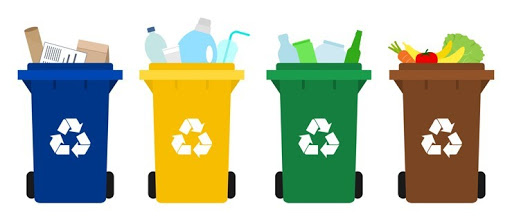 Pokoloruj.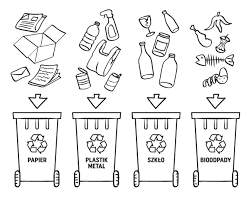 